MOTTO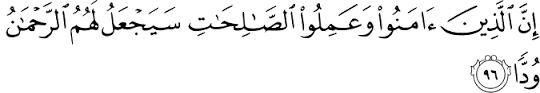 Artinya	: Sesungguhnya Allah telah menentukan jumlah mereka dan menghitung mereka dengan hitungan yang teliti. (QS. Maryam Ayat 94)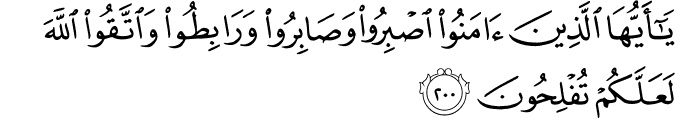 Artinya	: Hai orang-orang yang beriman, bersabarlah kamu dan kuatkanlah kesabaranmu dan tetaplah bersiap siaga (di perbatasan negerimu) dan bertakwalah kepada Allah, supaya kamu beruntung. (QS. Ali’Imran ayat 200)P E R S E M B A H A NKarya ini aku persembahkan untuk orang yang berjasa dalam hidupku, yang telah memberikan arti kehidupan bagiku :Kedua orang tuaku tercinta, ibunda Ida Wati dan ayahanda Mista yang tiada henti-hentinya mendoakan, mengasihi dan menyayangiku serta senantiasa memberikan semangat untukku sepanjang hidup yang tidak bisa aku balas dengan apapun jua.Suamiku tercinta Sulisno Bachtiar yang dengan sabar menghadapi aku dan segala macam keluh kesahku ahkirnya skripsi ini terselesaikan.Kedua buah hatiku Muhammad Azka Adzikri dan Ratu Shazfa Nazaha yang senantiasa memberi semangat untuk cepat menyelesaikan skipsi ini.Kakak tercintaku Suwiryo dan saudariku tercinta Laela Tuzzahro yang telah memberikan dukungan, keceriaan, dan semangat kepadaku.Almamater tercinta UIN Raden Intan Lampung.RIWAYAT HIDUPKomisa dilahirkan pada tanggal 6 September 1986, di kota Cirebon anak kedua dari tiga bersaudara  dari pasangan bapak Mista dan ibu Ida Wati.Pendidikan di mulai dari SD Tunas Karya pada tahun 1995 , lalu masuk ke SLTP Pajajaran pada tahun 2001 lalu melanjutkan jenjang sekolah di SMK Negeri 1 Bandar Lampung tahun 2004 lulus melanjutkan kembali pendidikannya di UIN Raden Intan Lampung di Fakultas Dakwah dan Ilmu Komunikasi tahun 2014.KATA PENGANTARSegala puji bagi Allah Swt yang telah memberikan rahmat, taufiq, hidayah dan kenikmatannya kepada penulis sehingga penulis dapat menyusun skripsi dengan judul “Penerapan Model Pembelajaran Probing Promting Terhadap Hasil Belajar Matematika Siswa Kelas V MI Ismaria Al-Quranniyah Raja Basa Bandar Lampung” (Studi eksperimen pada siswa kelas V MI Ismaria Al-Qur’anniyah Raja Basa Bandar lampung Tahun Ajaran 2017-2018) dengan baik.Keberhasilan ini tentu saja tidak dapat terwujud tanpa bimbingan dukungan dan bantuan berbagai pihak, oleh karena itu dengan rasa hormat yang paling dalam penulis mengucapkan terima kasih kepada:Bapak Dr. H. Chairul Anwar, M.Pd selaku dekan Fakultas Tarbiyah dan Keguruan UIN Raden Intan Lampung.Ibu Syofnidah ifrianti, M.pd selaku ketua jurusan Pendidikan Guru Madrasah Ibtidaiyah.Ibu Dra. Chairul Amriyah, M.Pd selaku pembimbing Akademik I dan Bapak Hasan Sastra Negara, M.Pd selaku pembimbing II yang telah memberikan bimbingan dan pengarahan.Bapak dan Ibu dosen yang telah mendidik dan memberikan ilmu pengetahuan kepada penulis selama menuntut ilmu di Fakultas Tarbiyah dan Keguruan UIN Raden Intan Lampung.Kepala Sekolah, Guru dan Staf TU MI Ismaria Al-Qur’anniyah Raja Basa Bandar lampung yang telah memberikan bantuan hingga terselesaikannya skripsi ini.Penulis menyadari penelitian ini masih banyak kekurangan dalam penulisan, hal ini disebabkan masih terbatasnya ilmu dan teori penelitian yang penulis kuasai. Oleh karena itu kepada para pembaca kiranya dapat memberikan masukan dan saran yang sifatnya membangun.Akhirnya dengan iringan terima kasih penulis menghaturkan do’a kehadirat allah Swt, semoga jerih payah dan amal bapak-bapak dan ibu-ibu serta teman-teman sekalian akan mendapatkan balasan yang sebaik-baiknya dari Allah Swt dan semoga kripsi ini dapat bermanfaat bagi penulis dapa khususnya dan para pembaca pada umumnya. Amin. Bandar lampung, September 2017	Laela Tuzzahro	NPM. 1311100009